Voorronde1989Opgavenwoensdag 1 februari	(14 punten)Onder het biochemisch zuurstofverbruik (B.Z.V.) verstaan we het zuurstofverbruik in mg/L van micro-organismen in oppervlaktewater om het daarin aanwezige organische afvalmateriaal (geheel of gedeeltelijk) te kunnen oxideren (verbranden). B.Z.V.-5 is dan het zuurstofverbruik gedurende 5 etmalen.Een zeer veel voorkomende zuurstofbepaling verloopt volgens de methode van Winkler-Alsterberg. De bepaling gaat als volgt.Een flesje met een inhoud van v mL wordt tot de rand gevuld met het te onderzoeken water. Aansluitend worden met een injectienaald achtereenvolgens 0,50 mL van een verzadigde oplossing van mangaan(II)sulfaat en 0,50 mL 10 M natronloog toegevoegd. Hierdoor loopt er 1,00 mL water uit het flesje. Het flesje wordt afgesloten en flink geschud. Het in eerste instantie gevormde mangaan(II)hydroxide wordt vervolgens door het in het water opgeloste zuurstof omgezet in mangaan(IV)oxide.Geef de reactievergelijking (met halfreacties) van de omzetting van mangaan(II)hydroxide in mangaan(IV)oxide.	2In het laboratorium zuurt men de inhoud van het flesje aan door met een injectienaald 1,50 mL 16 M fosforzuuroplossing toe te voegen en vervolgens 0,50 mL verzadigde kaliumjodide-oplossing. Hierbij loopt 2,00 mL van de bovenstaande vloeistof weg (er mag geen neerslag verloren gaan). Flesje afsluiten en flink schudden. Hierbij gaat het neerslag in oplossing en kleurt de oplossing bruin door gevormd jood.Geef de reactievergelijking (met halfreacties) van bovenbeschreven omzetting.	2Het jood wordt vervolgens getitreerd met a mL van een t M natriumthiosulfaatoplossing (en stijfsel als indicator).Laat zien dat het zuurstofgehalte van het oppervlaktewater in mg/L gegeven wordt door de formule: 	4gehalte = Men trekt twee watermonsters van 100 mL (flesje I en II). Flesje I onderwerpt men ogenblikkelijk aan bovenstaande handelingen. Voor titratie gebruikt men 9,52 mL 0,010 M natriumthiosulfaatoplossing. Flesje II ondergaat deze handelingen pas 5  24 uur na de monstername. Men titreert nu met 3,92 mL 0,010 M natriumthiosulfaatoplossing.Bereken B.Z.V.-5 in mg L1. 	4Bij deze bepaling kunnen een aantal stoffen storend werken omdat ze met jood kunnen reageren of jood kunnen vrijmaken. Eén van deze stoffen is natriumnitriet. In zuur milieu reageert nitriet met jodide, waarbij jood ontstaat.Geef de vergelijking van deze reactie. 	2	(10 punten)Geef de elektronenformules van H2O2 en N2H4. 	2Leg uit welke intermoleculaire krachten een rol spelen in het rooster van H2O2(s). 	2In tabel 1 staan de smeltpunten van enkele stoffen aangegeven.Leg uit waarom het smeltpunt van H2O2 en van N2H4 hoger is dan die van respectievelijk H2S2 en N2H4. 	2In tabel 2 staat een aantal fysische gegevens van water en waterstofperoxide.In de vloeistoffase spelen bij H2O en H2O2 dezelfde intermoleculaire krachten een rol (). Desondanks vertonen kookpunt en verdampingswarmte van deze stoffen toch grote verschillen.Verklaar dat het kookpunt en de verdampingswarmte van H2O2 hoger, respectievelijk groter is dan die van H2O. 	2Om het verschil in smeltwarmte te verklaren is naast andere factoren óók van belang hoe de moleculen in hun roosters zijn gerangschikt. Dat laatste wordt weer bepaald door symmetrie en ruimtelijke bouw van de moleculen. Dit komt o.a. tot uiting in de dichtheid van de vaste stof. In ijs neemt een drie-atomig H2O-molecuul vrijwel evenveel ruimte in als een vier-atomig H2O2-molecuul in vast waterstofperoxide.Toon bovenstaande aan met behulp van gegevens uit tabel 2. 	2	(15 punten)Men brengt wat methylamine (pKb = 3,3) in een bufferoplossing met pH = 11,0.Bereken het percentage methylamine dat ongeprotoneerd (dus als vrije base) in deze oplossing voorkomt (na instelling van het evenwicht; pKw = 14,0). 	4Wat kun je zeggen over bovenbedoeld percentage in een sterk zuur milieu? Licht toe. 	2Primaire aminen zoals methylamine kunnen met aldehyden verbindingen vormen van het type R1CH=NR2 (iminen). Deze reactie wordt wel gebruikt om aldehyden aan te tonen.Geef de vergelijking in structuurformules van de reactie tussen ethanal en methylamine. 	2Een mogelijk mechanisme voor de reactie tussen een primair amine en een aldehyd is:R1CHO + H+  R1CHOH+R2NH2 + R1CHOH+  R2NH2CH(R1)OH+  R2N=CHR1 + H2O + H+Druk de reactiesnelheid s van deze reactie uit in de concentraties van de uitgangsstoffen. 	4Als men de pH geleidelijk laat toenemen van 1,0 tot 11,0 neemt de reactiesnelheid aanvankelijk toe, bereikt een maximum en neemt vervolgens weer af.Verklaar dit gedrag aan de hand van eerdere bevindingen. 	3	(25 punten)Onder bepaalde omstandigheden kan uit stikstof en zuurstof stikstofmonooxide gevormd worden.Toon door middel van een berekening met behulp van thermodynamische gegevens aan hoe de ligging is van deze evenwichtsreactie bij 298 K en p = po. 	4In de bijbehorende grafiek I is het temperatuurverloop van sysH en TsysS voor deze evenwichtsreactie weergegeven. Omdat vH en vS niet volledig temperatuuronafhankelijk zijn, vertonen deze grafieken een niet-lineair verloop.Toon door berekening aan de hand van de gegevens uit de grafiek aan dat de evenwichtsconstante Kc voor N2+ O2  2 NO bij 300 K gelijk is aan 1,67102. 	4Lucht met 80 vol% N2 en 20 vol% O2 wordt op een temperatuur gebracht van 3000 K.Bereken hoeveel vol% N2 onder deze omstandigheden wordt omgezet in NO. 	6Bij de hoge temperaturen die in verbrandingsmotoren optreden (tot 1500 K) kunnen kleine hoeveelheden NO ontstaan. NO wordt bij lage temperaturen met zuurstof uit de lucht gemakkelijk omgezet in NO2 (of N2O4).Laatstgenoemde gassen reageren met water en lucht tot een salpeterzuuroplossing. Door bovengenoemde reacties draagt druk autoverkeer sterk bij aan de vorming van zure regen.Laat in een reeks reactievergelijkingen zien hoe uit lucht en water uiteindelijk een salpeterzuuroplossing ontstaat. 	3In een verbrandingsmotor ontstaat naast stikstofmonooxide ook koolstofmonooxide (door onvolledige verbranding). Deze twee stoffen kunnen met elkaar reageren tot stikstof en koolstofdioxide, waarbij een evenwicht kan ontstaan.In welke richting verschuift dit evenwicht bij temperatuurverhoging? Licht toe. 	2Toon door berekening aan dat dit evenwicht zelfs bij hoge temperatuur (bijv. 3000 K) nog naar rechts ligt (Je mag bij deze berekening aannemen dat sysH en sysS onafhankelijk zijn van de temperatuur). 	2Geef argumenten waarom desondanks in de uitlaatgassen van de verbrandingsmotor beide stoffen in redelijke hoeveelheden aangetoond kunnen worden. 	2Welke rol speelt een katalysator bij het ‘schoon’houden van de uitlaatgassen? 	2	(17 punten)Neopreenrubber is de eerste Amerikaanse synthetische rubbersoort, goed bestand tegen organische oplosmiddelen, maar niet geschikt voor autobanden. Het wordt gemaakt uit het monomeer chloropreen (2-chloor-1,3-butadieen, H2C=CClCH=CH2). Dit monomeer wordt gemaakt door in een eerste stap ethyn te dimeriseren tot vinylethyn, waarna in een tweede stap door additie van waterstofchloride, chloropreen ontstaat.Geef de vergelijking van de dimerisatie van ethyn. 	2Geef de vergelijking van de reactie tussen vinylethyn en waterstofchloride (organische stoffen in structuurformule). 	2Vinylethyn is veel stabieler dan je op grond van bindingsenthalpieën (BINAS, 58) zou verwachten. men verklaart dit met behulp van mesomerie: van vinylethyn kun je verschillende correcte elektronenformules (grensstructuren) tekenen.Geef twee mogelijke grensstructuren. 	2De dimerisatie van ethyn is exotherm. Zal deze dimerisatie nu ten gevolge van deze mesomerie meer of minder warmte opleveren dan verwacht op grond van de bindingsenthalpieën? Licht toe. 	2De vorming van neopreenrubber uit chloropreen verloopt hoofdzakelijk via een 1,4-additiepolymerisatie.Teken een stukje van neopreenrubber, bestaande uit drie schakels. 	2In neopreen zijn de dubbele bindingen echter veel stabieler dan in bijvoorbeeld natuurrubber (poly-2-methyl-1,3-butadieen), waardoor men niet kan vulcaniseren met zwavel, wèl met zinkoxide. Vulcanisatie van neopreen verloopt volgens onderstaand reactieschema.In dit reactieschema tref je een dubbele binding in een zijgroep aan.Maak duidelijk hoe zo’n dubbele binding in een zijgroep terecht kan komen. 	4Bij het vulkaniseren van natuurrubber ontstaat bij overdosering van zwavel een thermoharder. Bij het vulkaniseren van neopreen met een overdosering van zinkoxide ontstaat geen thermoharder.Verklaar dit verschil. 	3	(19 punten)Zuur-base indicatoren zijn zelf zwakke zuren of basen. Methylrood bijvoorbeeld is een zwak zuur, Hind.Hind(aq)  H+(aq) + Ind(aq)rood	geelHet omslagtraject van methylrood ligt tussen pH = 4,2 en pH = 6,3.Geef een beredeneerde schatting van de waarde van pKz en licht je antwoord toe. 	2pKz kan spectrofotometrisch bepaald worden. Men maakt een oplossing van 0,200 g methylrood in 100 mL methanol, pipetteert 5 mL van deze oplossing en verdunt met water tot 100 mL. Van deze oplossing wordt steeds 10 mL gepipetteerd en met buffers van verschillende pH verdund tot 100 mL. Zo verkrijgt men de volgende oplossingen.Indien nu uit metingen de verhouding  bepaald kan worden, dan kan pKz daaruit berekend worden met behulp van pKz = pH + log 	formule 1Leid formule 1 af. 	2De metingen zijn absorptiemetingen: licht met een bepaalde golflengte wordt door een oplossing geabsorbeerd. De mate van absorptie wordt uitgedrukt in de extinctie E. Deze extinctie is recht evenredig met de concentratie [A] van de opgeloste kleurstof, weergegeven door de volgende formule.E =  · [A] · l 	formule 2waarin  = molaire extinctiecoëfficiënt en l = lengte weg die het licht door de oplossing aflegt. De waarde van  hangt o.a. af van de golflengte en de opgeloste stof.Men kan de volgende formule afleiden.	formule 3E = de totale extinctie in oplossing met pH in omslagtraject (nr. 2 t/m 6)Ez = extinctie van oplossing met pH < 4,2 (nr. 1)Eb = extinctie van oplossing met pH > 6,3 (nr. 7)Leid formule 3 af. 	6In grafiek II op de bijlage zijn Ez en Eb, gemeten bij verschillende golflengten, uitgezet.Schets op deze bijlage de grafiek van een methylroodoplossing in het pH-gebied van het omslagtraject. 	3De golflengte, waarbij alle oplossingen worden gemeten, moeten aan drie criteria voldoen.Ez < 1 èn Eb <1Ez > 0,1 èn Eb > 0,1Ez  Eb moet zo groot mogelijk zijn.Verklaar duidelijk criterium 3. 	2Hieronder staan de resultaten van absorptiemetingen bij  = 476 nm.Bepaal nu pKz met behulp van de formules 1 en 3. 	4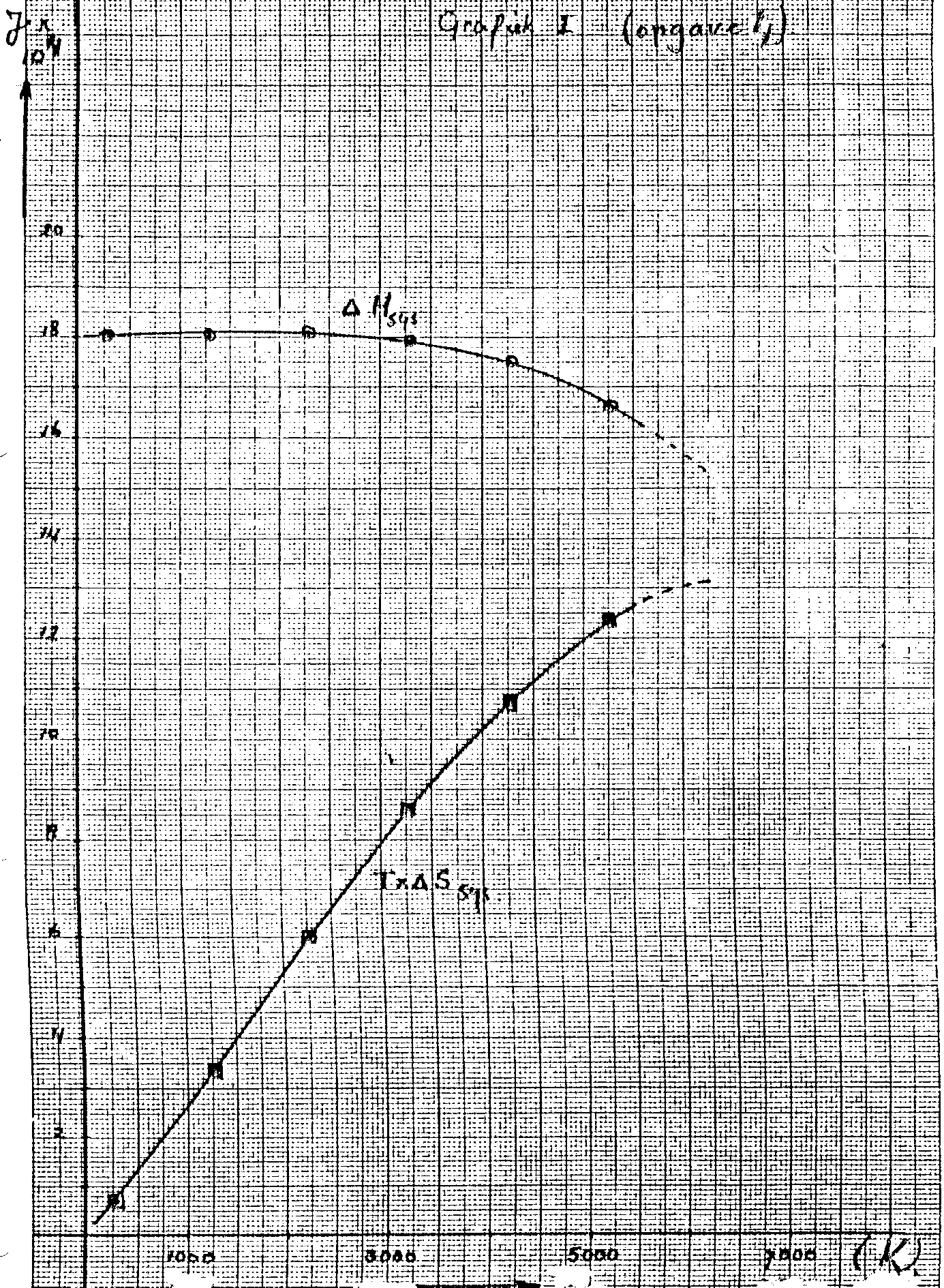 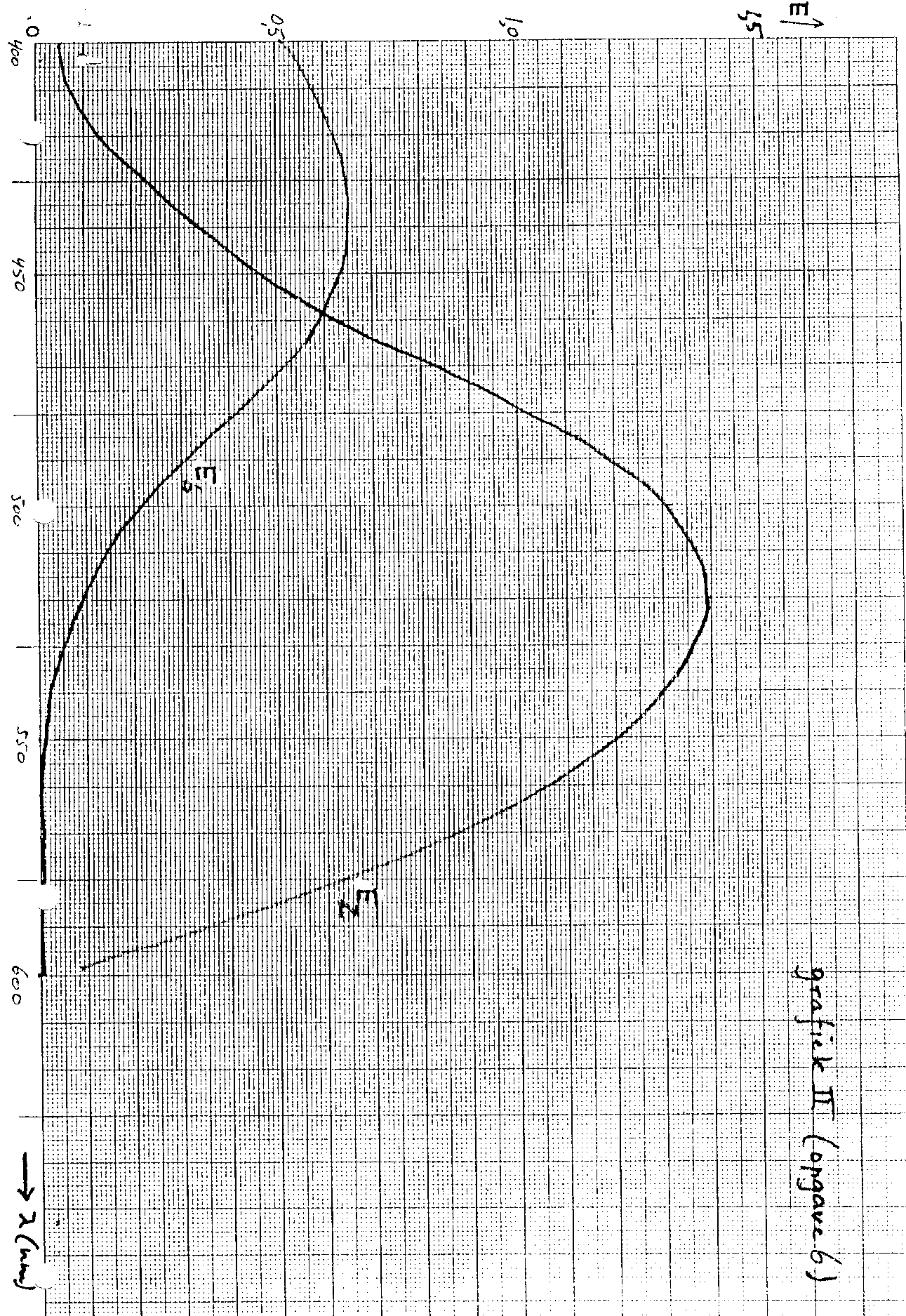 Uitwerking	(14 punten)Mn(OH)2 + 2 OH  MnO2 + 2 H2O + 2 e	|2|	2O2 + 2 H2O + 4 e  4 OH	|1|2 Mn(OH)2 + O2  2 MnO2 + 2 H2OMnO2 + 4 H+ + 2 e  Mn2+ + 2 H2O	22 I  I2 + 2 eMnO2 +4 H+ +2 I  Mn2+ + 2 H2O + I2Volume watermonster (in mL) = v  1,00. Door toevoegen van de verzadigde mangaan(II)sulfaatoplossing en natronloog is 1,00 mL watermonster uit het flesje gelopen. 	41 mol S2O32 =^ 1 mol e =^ ¼ mol O2 =^ 8,00 g O2; a t mmol S2O32 =^ a t 8,00 g O2 	Q.E.D.BZV-5 =^ 9,52  3,92 = 5,60 mL 0,010 M thio	4gehalte = 2 H+ + NO2 + e  NO + H2O	|2|	22 I  I2 + 2 e	|1|4 H+ + 2 NO2 +2 I  2 NO + H2O + I2	(10 punten)	2Moleculaire stof  van der Waalsbinding	20,4 < e.n.(HO) < 1,7  polaire atoombinding (intra)  dipool-dipool- (inter)H aan O  H-brugH-bruggen in H2O2 en N2H4	2In H2O en H2O2 zelfde intermoleculaire krachten, maar bij H2O2 méér mogelijkheden tot H-brugvorming dan bij H2O. Bovendien heeft H2O2 bijna 2  zo grote massa. Daardoor is er meer energie nodig om intermoleculaire krachten te breken (= grotere verdampingswarmte) en gebeurt dit pas bij hogere temperatuur. 	21 mol H2O =^ 18,02 g =^  = 19,65 cm3	21 mol H2O2 =^ 34,01 g =^  = 19,89 cm3Ongeveer gelijke volumes. Of: als drie atomen van H2O dezelfde ruimte innemen als de vier van H2O2, dan moeten hun dichtheden zich verhouden als hun molaire massa’s, ofwel: =^   1,89 =^ 1,87	(15 punten)CH3NH2 + H2O  CH3NH3+ + OH	pKb = 3,3  Kb = 5104	4 = 5104pH = 11; pKw = 14  pOH = 3  [OH] = 103 = 0,5Dus ongeprotoneerd CH3NH2 is 2/3  67% (66,7%)In zuur milieu zal bovenstaand evenwicht naar rechts gaan (OH wordt onttrokken door H+ + OH  H2O). Het percentage zal sterk dalen en tenslotte vrijwel naar 0% gaan. 	2CH3CHO + H2NCH3  CH3CH=NCH3 + H2O	2Reactiesnelheid wordt bepaald door de langzaamste stap. 	4Dus s = k1  [R2NH2][R1CHOH+]; [R1CHOH+] = K[R1CHO][H+]  s = k  [R2NH2][R1CHO][H+].Bij zeer lage pH is [R2NH2] klein; immers aanwezig als R2NH3+. Op den duur, bij hoge pH is [H+] erg klein en is dat de remmende factor. Tussenin ligt een optimum. 	3	(25 punten)Afhankelijk van de door de leerling gevolgde methode zijn er kleine verschillen in benadering. Het resultaat is hetzelfde. 	4I.  N2 + O2  2 NO	Stot = Ssys + Somg = Ssys  Hsys = 2  0,904 = 1,81105 J (Binas 57).Somg =  = 6,07102 J K1.Ssys = 2  211  191  205 = 26 J K1.Stot = 6,07102 + 0,26102 = 5,81102 J K1. Evenwicht extreem links..II. Werken met G = H  TS. Voor verloop van reacties moet G < 0.Hsys = 18,1104 J; TS = 300  26 = 0,78104 J  G > 0, dus geen reactie, evenwicht links.Uit grafiek blijkt JS = 7,9104 J  Go = 10,1104 J. 	4(Binas, 36c): Go(T) = RT ln Kc  ln Kc =  = 4,051. Kc = 1,74102.Leest men af voor T .= 7,8104 (dit is ook berekend bij  ) dan wordt Go(T) = 10,2104 J.Kc = 1,67102. Beide zijn goed. = 1,67102. Reactie is volume / drukonafhankelijk, dus kunnen ook minder molen of liters worden geschreven. Als a mol NO wordt gevormd in lucht, dan is daarvoor nodig ½ a mol N2 en ½ a mol O2. Start was 4 mol N2 op 1 mol O2. 	6Dus:  = 1,67102.6,68102  4,18102 a + 0,42102 a2 = a2  a = 0,25 mol NO.Dit is gevormd uit 0,125 mol N2. Omgezet percentage N2 is   100 % = 3,1 %.N2 + O2  2 NO	32 NO + O2  2 NO22 NO2 + ½ O2 + H2O  2 H+(aq) + 2 NO3(aq)2 NO + 2 CO  N2 + CO2	2Ho = 105 (2  3,935 + 2  1,105  2  0,904) = 7,47105 J. Dit is < 0.Exotherme reactie, dus bij temperatuurverhoging verschuift het evenwicht naar links.G = H  T S   S = 2  214 + 191  2  211  2  198 = 199 J K1=	27,47105 + 3000  199 = (7,47 + 5,97) 1,50105 J.Dus aflopende reactie naar rechts.I.   Zeer lage percentages NO en CO dus kleine reactiesnelheid	2II.  Een relatief lage drukIII. Een relatief lage temperatuurTwee argumenten is voldoende.Verhoging van de omzettingssnelheid, met de bedoeling dat gedurende de verblijftijd in de kat voldoende omzetting plaatsvindt. 	2	(17 punten)	2	2	2Het reactieproduct van de dimerisatie is stabieler dan verwacht op grond van bindingsenthalpieën (meer negatieve enthalpie-inhoud). Bij deze dimerisatie komt dus méér warmte vrij. 	2	2Door 1,2-additie. 	4Doordat polymerisatie hoofdzakelijk volgens 1,4-additie verloopt zijn er te weinig zijgroepen met dubbele binding die dwarsbruggen kunnen vormen  géén thermoharder. 	3	(19 punten)pH = pKz als [Hind] = [Ind] (zie ook  ); pH = 4,2 dan [Hind] » [Ind]; 6,3 dan [Hind] « [Ind].	2pKz   = 5,3Voor evenwicht Hind  H+ Ind geldt	2    pKz = pH  log   pKz = pH + log [Ind]o is de totale concentratie indicator.E = z  [Hind]  l + b  [Ind]  l	6Ez = z[Ind]o  l; Eb = b[Ind]o  lStel [Hind] = x  [Ind]o  [Ind] = (1  x) [Ind]oIn omslagpunt is [Hind] = [Ind] dus  = 1  E = ½ (Ez  Eb). In het omslagtraject is dat ongeveer zo. Deze ligt tussen Ez en Eb en gaat uiteraard door het isosbestische punt bij  = 458 nm (hier geldt: z = b). 	3Als z  b dan leiden alle verhoudingen  tot ongeveer dezelfde extinctie  grote spreiding in het resultaat van de meting. 	2nr. 2 als voorbeeld:  = 1,56	4pKz = 4,77 + log 1,56 = 4,96Zo ook de andere. Ez en Eb zijn evt. ook af te lezen in de grafiek.stofH2O2H2S2N2H4P2H4Ts/ C0,4189,61,490,0fysische constantenH2OH2O2molecuulmassa M / u18,0234,01dichtheid (l) / g cm3 20 C0,9981,450dichtheid (s) / g cm3 Ts0,9171,710smeltpunt Ts / C0,000,41kookpunt Tk / C100,0150,2smeltwarmte slH / kJ mol16,0112,5verdampingswarmte lgH /kJ mol140,645,8nr.1234567pH2,004,774,965,165,375,549,00nr.1234567pH2,004,774,965,165,375,549,00E0,9500,7570,6990,6380,5890,5300,456nr23456gem.pKz4,964,954,934,944,914,94